Offene Fragen
„Jugendarbeitsschutz“
Bitte beantworten Sie mit Hilfe der Wortwolke die nachfolgenden Fragen:

1. Bitte nennen Sie mindestens zwei Regelungen zur Arbeitszeit und zu den Ruhepausen bei Jugendlichen.

_______________________________________
_______________________________________
_______________________________________
_______________________________________
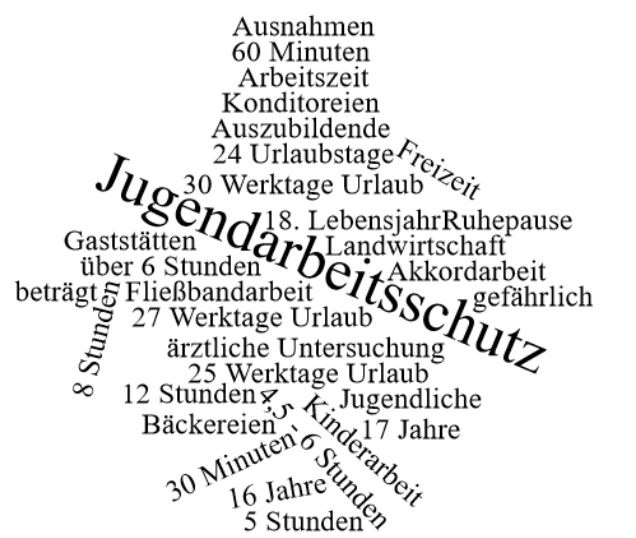 

2. Nennen Sie bitte mindestens zwei Betriebe, in denen es Ausnahmen von den Arbeitszeitregelungen gibt.
______________________________________________________________________________
______________________________________________________________________________
______________________________________________________________________________
______________________________________________________________________________
3. Bitte nennen Sie mindestens zwei Regelungen zum Urlaub bei Jugendlichen.______________________________________________________________________________
______________________________________________________________________________
______________________________________________________________________________
______________________________________________________________________________
4. Welche Arbeiten sind für Jugendliche verboten?
______________________________________________________________________________
______________________________________________________________________________5. Wie viele Stunden Unterricht entsprechen einem Arbeitstag? 
______________________________________________________________________________

